IEEE P802.11
Wireless LANsTGai Berlin AdHoc Meeting AnnouncementMeeting Date:TGai will hold an Ad-Hoc Meeting in Berlin, Germany, from 10. – 12. July 2013.The preliminary meeting agenda is contained in (t.b.a.)  Expect the meeting to start at 8.30AM on July 10 and to end at 5.00PM on July 12 (hard deadline).Registration:In order to attend the ad-hoc, you are required to register for the ad-hoc meeting using e-poll.  You may access the e-poll registration via the following link:   https://mentor.ieee.org/802.11/poll-vote?p=9400008&t=9400008 The deadline for registration is 28. June 2013.  There is no registration fee, though, if you have not registered by the deadline, access to the meeting venue might not be granted.Meeting Venue:The meeting will take place at the premises of	Fraunhofer FOKUS	Kaiserin-Augusta-Allee 31	10589 BerlinGermanyHow to reach Fraunhofer:	Google Maps:  http://goo.gl/maps/xHNQf	Transfer in Berlin to the Venue of the Fraunhofer Institute FOKUS:
	http://www.fokus.fraunhofer.de/en/fokus/kontakt/service/anfahrt/anfahrt_berlin/index.htmlHotel information:A room block at a discounted rate is available at:	Hampton Berlin	Uhlandstrasse 188-189	10623 Berlin	GermanyDates of availability:  July 9 – July 14, 2013Rate:  119 EURO including tax (single or double occupancy);	Rate includes breakfast and free WiFiBooking key word:  IEEEDeadline for reservation:  June 8, 2013In order to book a room, please contact:	Ms. Jacqueline Sauter-Israel	Reservation & Sales Coordination	jaqueline.sauter@hamptonbyhilton-berlin.de	phone: +49 30 4050270	fax:	+49 30 4050271111Credit card information has to be provided in order to reserve a room.  Please mention the key word “IEEE” to book under the discounted rate.If you are a HiltonHonors member, please include your HHonors# in your reservation.Cancellation:  Rooms may be canceled free of charge up to 18.00h at the day of arrival.  Cancellation requires written form (e.g. via e-mail).  Afterwards, 90% of the entire stay’s price will be charged.Attention:  Please make your hotel arrangements (regardless of the hotel you are staying at) as soon as possible.  It’s summer vacation time in Europe and Berlin is a popular destination: prices go up rapidly and hotel rooms at the hotel of your choice might become unavailable.How to reach Fraunhofer FOKUS from the Hampton Berlin via public transportation (total travel time: 30 minutes):	To use public transportation, you may want to get a single ride ticket (“Einzelfahrausweis Zone A/B”) for 2,40 EUR per trip.  Note, that the ticket machines usually do not accept credit cards.Walk from the Hamption hotel to U-Bhf Zoologischer Garten (underground station, 550m to walk)

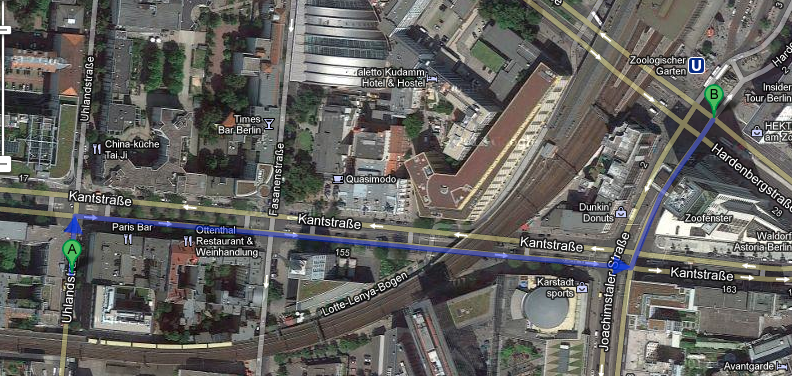 Take Underground U2 (directions towards Ruhleben)Exit at station Bismarkstr. and transfer to underground U7 (directions towards Rathaus Spandau)Exit at station MierendorfplatzWalk from Mierendorfplatz to Fraunhofer FOKUS (600 m to walk)
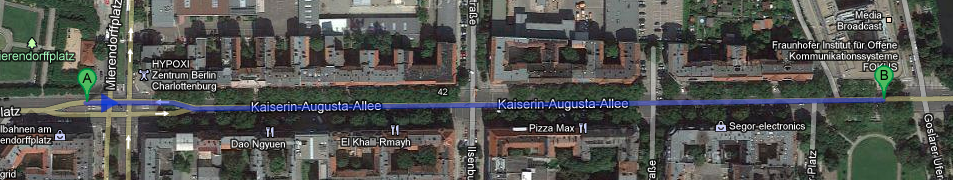 Reverse directions:Walk to U-Bhf MierendorfplatzTake U7 (directions towards Rudow)Exit at station Bismarkstr. and transfer to U2 (directions towards Pankow)Exit at U-Bhf Zoologischer GartenWalk to Hampton hotelFlight information:It is recommended to book your flight to:	Berlin-Tegel (TXL) airportThere are direct flights to Berlin from, e.g., Newark (EWR, with United) as well as from Los Angeles (LAX, with Air Berlin).Breakfast, Lunch, Dinner:Breakfast is included in the hotel rate of the Hampton Berlin.  Lunch and dinner will not be provided.Fraunhofer Fokus has a cafeteria where lunch may be purchased at your own cost.  Daily menus always include one vegetarian meal.  Prices range from 5 to 10 Euro, cash only.TGai Berlin AdHoc Meeting Announcement
Update 2TGai Berlin AdHoc Meeting Announcement
Update 2TGai Berlin AdHoc Meeting Announcement
Update 2TGai Berlin AdHoc Meeting Announcement
Update 2TGai Berlin AdHoc Meeting Announcement
Update 2Date:  2013-05-23Date:  2013-05-23Date:  2013-05-23Date:  2013-05-23Date:  2013-05-23Author(s):Author(s):Author(s):Author(s):Author(s):NameAffiliationAddressPhoneemailMarc EmmelmannFraunhofer FOKUSKaiserin-Augusta-Allee 31
10589 Berlin GERMANY+49 30 34637268emmelmann@ieee.org